 			 					Do wykonawców				                                     Poddębice, dnia 29.09.2022 r. Dotyczy postępowania o udzielenie zamówienia publicznego prowadzonego w trybie podstawowym na podstawie art. 275 ust. 1 pn. „Poprawa życia mieszkańców wsi Góra Bałdrzychowska, gmina Poddębice” w ramach Rządowego Funduszu Polski Ład: Program Inwestycji Strategicznych – EDYCJA TRZECIA – PGRZamawiający działając na podstawie art. 284 ust.6 oraz art.286 ust.1 ustawy z dnia 11 września 2019 r. Prawo zamówień Publicznych (Dz.U. z 2022 r. poz. 1710 ze zm.) przekazujemy treść zapytania z dnia 28.09.2022 r. wraz odpowiedzią i zmianą SWZ.PYTANIE I ODPOWIEDŹ ORAZ ZMIANA SWZ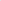 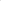 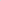 Pytanie nr 1Ze względu na rozbieżności oraz ryczałtowy charakter wynagrodzenia prosimy o wyjaśnienie kiedy Wykonawca jest zobowiązany do przedłożenia kosztorysu ofertowego. W pkt. XIV Opis sposobu przygotowania oferty oraz dokumentów wymaganych przez Zamawiającego w SIWZ, Zamawiający wymaga załączenia do oferty kosztorysu ofertowego. W pkt. XXI Informacje o formalnościach, jakie powinny być dopełnione po wyborze oferty w celu zawarcia umowy, Zamawiający zobowiązuje Wykonawcę do przedłożenia kosztorysu ofertowego przed podpisaniem umowy.Odpowiedź na pytanie nr 1Kosztorys ofertowy Wykonawca należy złożyć wraz z ofertą, natomiast ubezpieczenie od odpowiedzialności cywilnej na wartość nie mniejsza niż 3 500 000,00 zł, zgodnie z zapisami § 10 pkt 2 projektu umowy (załącznik nr 6 do SWZ) należy przekazać Zamawiającemu najpóźniej do 7 dni roboczych od daty zawarcia umowy.W związku z odpowiedzią na pytanie, Zamawiający informuje, że zmienia zapisy SWZ.W rozdziale XXI pkt 6 SWZ Informacje o formalnościach, jakie powinny być dopełnione po wyborze oferty w celu zawarcia umowy wykreśla się:ppkt 1) Przedłożenia kosztorysu ofertowegoppkt 2) Przedłożenia ubezpieczenia od odpowiedzialności cywilnej na wartość nie mniejszą niż 3 500 000,00 mln. zł. Ubezpieczenie to będzie w mocy do dnia odbioru końcowego przedmiotu umowy. Ubezpieczeniu podlega odpowiedzialność cywilna za szkody oraz następstwa nieszczęśliwych wypadków dotyczące pracowników i osób trzecich, a powstałe przy i w związku z prowadzonymi robotami, w tym także ruchem pojazdów mechanicznych.Uzasadnienie wprowadzenia zmian:Zmiana treści SWZ jest konieczna w celu sprawnego i poprawnego przebiegu postępowania.